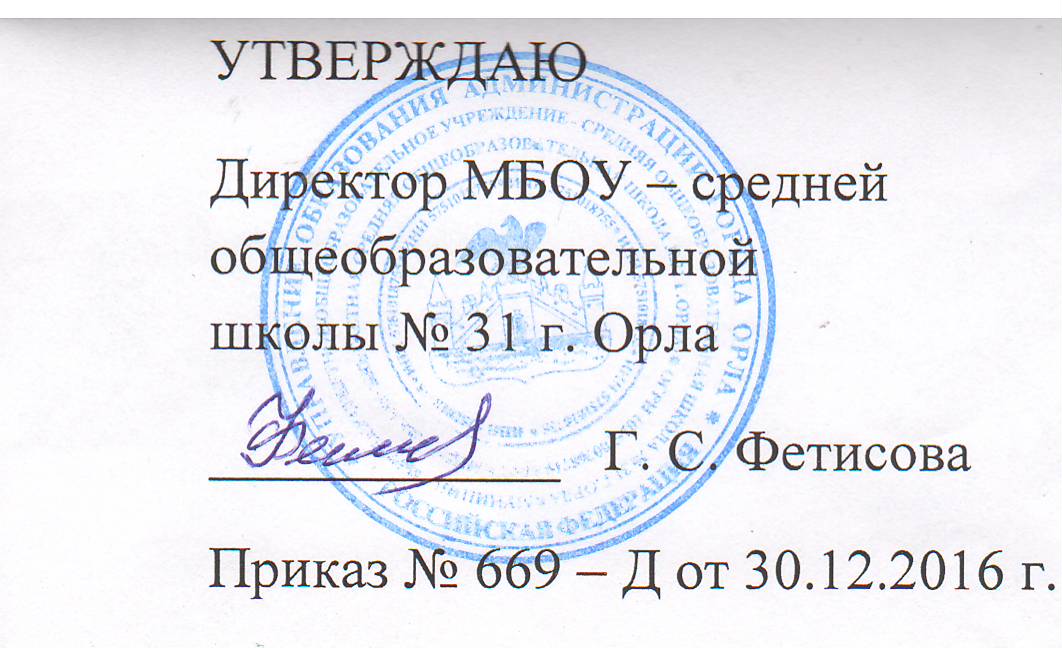 ПОЛОЖЕНИЕ «О педагогическом совете муниципального бюджетного 
учреждения – средней общеобразовательной школы № 31 г. Орла»                   ПРИНЯТОна педагогическом совете 
МБОУ – средней 
общеобразовательной 
школы № . ОрлаПротокол № 3 от 30 января .Общие положенияВ целях развития и совершенствования учебно-воспитательного процесса, повышения профессионального мастерства и творческого роста педагогов в Учреждении действует педагогический совет - коллегиальный орган управления, объединяющий педагогических работников Учреждения.Настоящее Положение разработано в соответствии с Федеральным Законом РФ «Об образовании в Российской Федерации» и Уставом школы.Положение регламентирует деятельность Педагогического совета школы, являющегося одним из коллегиальных органов управления школы.Положение утверждается приказом директора школы.Педагогический совет является постоянно действующим органом самоуправления образовательного учреждения, созданным для рассмотрения основных вопросов образовательного процесса. Членами Педагогического совета являются все педагогические работники школы. В своей деятельности Педагогический совет руководствуется Конвенцией ООН о правах ребенка, федеральным, региональным и местным законодательством в области образования и социальной защиты, Уставом школы и настоящим Положением.Организация работыПедагогический совет школы (далее – Педагогический совет) является постоянно действующим органом управления школы для рассмотрения основных вопросов образовательного процесса.Председателем Педагогического совета является директор школы Директор назначает своим приказом секретаря педагогического совета сроком на один учебный год.В состав Педагогического совета входят: директор школы, педагогические работники.В необходимых случаях на заседание Педагогического совета школы могут приглашаться представители общественных организаций, ученического самоуправления, Совета школы, учреждений, взаимодействующих со школой по вопросам образования, родители (законные представители) обучающихся, представители учреждений, участвующих в финансировании школы и другие. Необходимость их приглашения определяется председателем Педагогического совета. Лица, приглашенные на заседание Педагогического совета, пользуются правом совещательного голоса.Педагогический совет созывается директором не реже 4 раз в год. Внеочередные заседания педагогического совета проводятся по требованию не менее одной трети учителей и педагогических работников Учреждения.Решения принимаются открытым голосованием простым большинством голосов, решения считаются правомочными, если на заседании Педагогического совета присутствовало не менее двух третей состава, и считается принятым, если за решение проголосовало более половины присутствующих на заседании.Решения Педагогического совета, утвержденные приказом Директора Школы, являются обязательными для исполнения.Задачи педагогического советаГлавными задачами Педагогического совета являются: реализация государственной политики по вопросам образования; ориентация деятельности педагогического коллектива школы на совершенствование образовательного процесса; разработка содержания работы по общей методической теме школы; внедрение в практическую деятельность педагогических работников достижений педагогической науки и передового педагогического опыта; решение вопросов о приеме, переводе и выпуске обучающихся, освоивших государственный стандарт образования, соответствующий лицензии школы.Компетенция педагогического советаПедагогический совет:- рассматривает и принимает образовательную программу Учреждения;- определяет режим работы Учреждения;- обсуждает и производит выбор различных вариантов содержания образования, форм, методов учебно-воспитательного процесса и способов их реализации;- рассматривает и принимает план учебно-воспитательной работы и учебный план Учреждения на учебный год;- организует работу по повышению квалификации педагогических работников, развитию их творческих инициатив, распространению педагогического опыта;- организует выявление, обобщение, распространение и внедрение педагогическогоопыта и результатов опытно - экспериментальной работы, определяет направления опытно - экспериментальной работы и взаимодействие с научными организациями;- делегирует представителей педагогического коллектива в Совет Учреждения, избирает методический совет;- рассматривает и принимает школьный перечень учебников в соответствии сфедеральным и региональными перечнями учебников;-направляет обучающихся Учреждения на психолого-медико-педагогическую комиссию с согласия родителей (законных представителей);- рассматривает и принимает решения о переводе обучающихся в следующий класс, условном переводе в следующий класс, оставлении на повторное обучение;- рассматривает и принимает решение о допуске выпускников 9, 11 классов к государственной (итоговой) аттестации, выдаче аттестатов об основном общем и среднем (полном) общем образовании;- рассматривает и принимает решение о награждении обучающихся золотыми и серебряными медалями «За особые успехи в учении»;- ходатайствует о награждении педагогических государственными и профессиональными наградами;- рассматривает и принимает Положения и иные локальные правовые акты,относящиеся к организации образовательно-воспитательного процесса;- принимает решения по всем другим вопросам профессиональной деятельности педагогических работников;- принимает отчёт о самообследовании учреждения;Права педагогического совета.В соответствии со своей компетенцией, установленной настоящим Положением п. 4, педагогический совет имеет право:Вносить предложения по изменениям, дополнениям Устава школы;Вносить предложения по совершенствованию любых направлений деятельности Школы в целом и любых органов ее управления;Создавать временные творческие объединения с приглашением специалистов различного профиля, консультантов для выработки рекомендаций с последующим рассмотрением их на Педагогическом совете;Принимать решения о переводе и выпуске обучающихся;Утверждать направления опытно-экспериментальной работы;Утверждать образовательные программы и учебные планы, а также программы воспитания;Утверждать рабочие программы учебных курсов, предметов, дисциплин (модулей), а также учебный план;Предлагать кандидатуры педагогических работников школы к награждению, присвоению почётных званий;Принимать окончательное решение по спорным вопросам, входящим в его компетенцию.Осуществляет текущий контроль успеваемости и промежуточной аттестации обучающихся образовательного учреждения в соответствии со своим уставом и требованиями закона «Об образовании».Разработка и утверждение по согласованию с органами местного самоуправления годовых календарных учебных графиков.Согласование школьного компонента государственного образовательного стандарта общего образования.Ответственность педагогического совета.Педагогический совет ответственен за:Выполнение плана работы;Соответствие	принятых решений законодательству Российской Федерации об образовании, о защите прав детства;Утверждение образовательных программ, имеющих экспертное заключение;Принятие конкретных решений по каждому рассматриваемому вопросу с указанием ответственных лиц и сроков исполнения решений.7. Делопроизводство7.1. Заседания Педагогического совета протоколируются.7.2.Протоколы, подписанные председателем Педагогического совета и секретарем, хранятся в делах школы в установленном порядке.